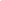 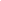 Site Council Regular MeetingJulius Corsini Elementary68750 Hacienda AveDesert Hot Springs, CA 92240Wednesday, September 20, 2023PSUSD SSC training at 4:00 pmvia Zoom meetingThe meeting is open to the public through the following link:Join Zoom Meetinghttps://psusd-us.zoom.us/j/82873352036AGENDACALL TO ORDER  	ROLL CALL _ Candice Garcia - Parent Y2				__Betsy Gomez – Principal__Yasuko Smith - Parent Y2					_  Kathryn Sloan - Certificated Y2 __Jenifer Olivas - Parent Y2					__ Amy Chaney - Certificated Y1__ Mirna Torres - Parent Y1				            __ Theresa Forman - Certificated Y2__Vacant - Parent Y1				            __ Sarah Williams - Certificated/Non-Roster Y1SCHOOL SITE COUNCIL TRAINING	at 4:00 pm for Council Members only	Presentation by Karen Johnson, PSTA President	 ACCEPTANCE OF THE AGENDAThe School Site Council will discuss the order of the agenda.  Pursuant to the Greene Act, the School Site Council cannot act on any item that was not listed on the agenda.  An item may be added to the agenda for action, at any time, only if 1) the item was not known at the time the agenda was posted and 2) the School Site Council votes unanimously to add the item on the agenda.    MOTION:	Second:		Vote: PUBLIC COMMENTSAt this time, members of the public may address the School Site Council on any matter not listed on the agenda or any item on the agenda.  Please complete a ‘Request to Speak’ form and limit your comments to three minutes.  When you are called to speak, please come forward and state your name and city of residence for the record.  In response to any public comment on an item or matter not on this agenda, members of the School Site Council may only: 1) respond briefly to statements made or questions posed by the public; 2) ask a question for clarification; 3) make a brief report on his or her own activities; 4) request staff to report back to the School Site Council at a subsequent meeting concerning any matter raised by the public; or, 5) direct staff to place a matter of business on a future agenda.APPROVAL OF MINUTESMOTION:	 	Second:	Vote: REPORTSNEW BUSINESSSchool Site Council TrainingNominations and Elections are taking place for the one open positionCOUNCIL MEMBER COMMENTS, REQUESTS AND REPORTSThis portion of the meeting is set aside for general comments, reports, announcements, requests of staff and/or issues of concern to Council members are briefly presented at this time.ADJOURNMENT  MOTION to adjourn:	 	Second:	Vote: The next regularly scheduled meeting of the Julius Corsini Elementary Site Councilis scheduled for Tuesday, September 26, 2023 at 2:45 P.M.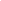 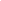 Reunion del Consilio EscolarJulius Corsini Elementary68750 Hacienda AveDesert Hot Springs, CA 92240Miércoles, Septiembre 20, 2023PSUSD SSC a las 4:00 pmZoomLa reunión está abierta al público a través del siguiente enlace:Unirse a la reunión de Zoomhttps://psusd-us.zoom.us/j/82873352036AGENDALlamar a OrdenLlamada de Rol _ Candice Garcia - Parent Y2				__Betsy Gomez – Principal__Yasuko Smith - Parent Y2					_  Kathryn Sloan - Certificated Y2 __Jenifer Olivas - Parent Y2					__ Amy Chaney - Certificated Y1__ Mirna Torres - Parent Y1				            __ Theresa Forman - Certificated Y2__Vacant - Parent Y1				            __ Sarah Williams - Certificated/Non-Roster Y1ENTRENAMIENTO DEL CONCILIO ESCOLAR a las 4:00 para miembros de Concilio Escolar solamentePresentación de Karen Johnson, presidenta de PSTAACEPTACIÓN DE LA AGENDAEl Consejo Escolar hablará el orden de la agenda. De conformidad con la Ley Greene, el Consejo Escolar no puede actuar sobre ningún elemento que no esté figurada en la agenda. Se puede agregar un elemento a la agenda para la acción, en cualquier momento, sólo si 1) el elemento no se conocía en el momento en que se publicó la agenda y 2) el Consejo Escolar vota por unanimidad para agregar el elemento en la agenda.MOVIMIENTO:	Segundo:		Voto: COMENTARIOS PÚBLICOSEn este momento, los miembros del público pueden dirigirse al Concilio Escolar sobre cualquier asunto que no figure en la agenda o cualquier elemento de la agenda. Complete un formulario de "Solicitud para hablar" y limite sus comentarios a tres minutos. Cuando lo llamen para hablar, presente y escriba su nombre y ciudad de residencia para el registro. En respuesta a cualquier comentario público sobre un tema o asunto que no esté en esta agenda, los miembros del Consejo Escolar sólo pueden: 1) responder brevemente a las declaraciones o preguntas formuladas por el público; 2) hacer una pregunta para aclaración; 3) hacer un breve informe sobre sus propias actividades; 4) solicitar al personal que informe al Consejo del Sitio Escolar en una reunión posterior sobre cualquier asunto planteado por el público; o 5) dirigir al personal para que coloque un asunto de negocios en una agenda futura.APROBACIÓN DE MINUTOSMOVIMIENTO:	 	Segunda:		Voto: REPORTESNUEVO NEGOCIOSEntrenamiento del concilio escolarNominaciones y elecciones se llevarán a cabo para las posiciones disponiblesCOMENTARIOS, SOLICITUDES E INFORMES DEL MIEMBRO DEL CONSEJOEsta parte de la reunión se reserva para comentarios generales, informes, anuncios, solicitudes de personal y / o temas de interés para los miembros del Consejo que se presentan brevemente en este momento.CIERRE DE REUNIONMOCIÓN para cerrar la sesión:		 Segunda: 			Voto:  La proxima reunion programada regularmente del concilio escolar Julius Corsiniestá programado para el martes, 26 de septiembre del 2023 a las 2:45 pm 